ГОСУДАРСТВЕННОЕ АВТОНОМНОЕ ОБРАЗОВАТЕЛЬНОЕ УЧРЕЖДЕНИЕДОПОЛНИТЕЛЬНОГО ПРОФЕССИОНАЛЬНОГО ОБРАЗОВАНИЯ ВЛАДИМИРСКОЙ ОБЛАСТИ«ВЛАДИМИРСКИЙ ИНСТИТУТ РАЗВИТИЯ ОБРАЗОВАНИЯ имени Л.И. НОВИКОВОЙ» (ГАОУ ДПО ВО ВИРО)пр-т. Ленина, 8А, г. Владимир, 600001Тел.: 8(4922) 36-68-06	Факс: 8(4922) 36-63-94 / 8(4922) 45-10-24E-mail: viro33@mail.ru	Web: www.viro33.ruОКПО 02082054; ОГРН 1023301284467; ИНН / КПП 3327101387/332701001Руководителям муниципальных органов, осуществляющих управление в сфере образования Руководителям муниципальных методических службИНФОРМАЦИОННОЕ ПИСЬМОВладимирский институт развития образования имени Л.И. Новиковой проводит18 февраля 2021 года VIX Форум творческой инициативы молодых педагогов «Новое время – новые вызовы в образовании!».Цель Форума: активизация творческой инициативы молодых педагогов в сфере образования региона, их педагогическая самореализация и развитие профессиональной компетентности.Участники     Форума:	педагогические работники общеобразовательных организаций, организаций дополнительного образования детей и дошкольного образования, опыт работы которых от 0 до 5 лет.Форум включает в себя 2 тура:заочный (11 января – 5 февраля 2021 г.) – все желающие участники представляют свои проекты в электронном виде (заполнение заявки (приложение1) и презентация проекта в программе Power Point);очный (18  февраля 2020 г.) – публичная защита своего проекта.Очный тур форума проводится в формате «печа-куча». Оптимальный формат для того, чтобы представить свою самую необычную идею и получить необходимую на начальном этапе поддержку. Это способ представления кратких докладов, специально ограниченных по форме и продолжительности. Участник представляет доклад-презентацию из 20 слайдов, каждый слайд демонстрируется 20 секунд, после чего автоматически сменяется следующим. Таким образом, продолжительность доклада ограничена 6 минутами 40 секундами. За это время вы можете  рассказать о новом проекте, оригинальной идее. Направления идей, которые могут быть отражены в презентации своего проекта:- «Он-лайн формат  образования» (внедрение дистанционных технологий обучения;  эффективные методы вовлечения обучающихся в образовательный  процесс; геймификационные механики;  он-лайн обучающие платформы организации внеурочной деятельности; создание открытых и общедоступных информационных ресурсов: сайт, дистанционный курс, блог и т.д.).«Наука и технологии» (научные проекты и научная деятельность с детьми; современные образовательные технологии в образовании; развитие взаимодействия с научно-исследовательскими институтами; развитие у детей научного миропонимания и т.д.). «Современное воспитание: новые решения» (современные воспитательные технологии  в работе педагога, классного руководителя; семейное воспитание: ценности, традиции, культура; реализация направлений стратегии развития воспитания в РФ; волонтерское направление; самоуправление среди детей и молодежи т т.д.) «Soft skills (гибкие навыки) будущего: для ученика и учителя» (современные технологии, формы работы  с детьми и педагогами по развитию гибких навыков; командный подход в образовании;  развитие эмоционального интеллекта, креативного мышления, коммуникаций  и т.д.).«Учитель будущего (создание в образовательной среде точек роста для профессионального и карьерного лифта педагогов; реализация системы наставничества и системы P2P (с англ. peer-to-peer – равный равному); создание собственной траектории профессионального роста и развития; создание и продвижения профессионального блога в Instagram и т.д.). «Новые возможности для каждого» (развитие профессиональных навыков у детей и молодежи, включая и компетентности в области цифровой экономики; современная профориентация и т.д.).Технические требования:Презентация «печа-кучи» должна быть подготовлена в программе Power Point и содержать 20 слайдов.Время презентация - 400 секунд (6 минут 40 секунд).Критерии оценивания презентации:Оригинальность видеоряда (слайды просты в понимании, видеоряд соответствует содержанию, эффекты, графики и т.п. дополняют представленную информацию) – 5 балловОригинальность представления презентации (оптимальность выбора формы представления, образность речи, использование уникальных авторских приемов) – 5 балловЕдинство стиля оформления и представления «печа-кучи» – 5 балловСмысловое содержание «печа-кучи» (соответствие заданной теме; глубина, неординарность и оригинальность содержания) – 10 балловСоответствие регламенту, техническим требованиям – 5 балловКак принять участие в Форуме:Необходимо зарегистрироваться и прислать заявку (приложение 1) и презентацию своего проекта на электронный адрес alekseevavipkro@mail.ru  до  5  февраля  2021  года.По итогам заочного тура выбираются лучшие проекты идей, которые будут представлены на Форуме 18 февраля 2021 года. Награждение участников Форума: итоги подводятся по результатам публичной защиты проектов. Победители и призёры получают соответствующие дипломы,  участники – сертификаты установленного образца. Лучшие презентации будут использованы для создания диска с электронными материалами.Дополнительную информацию о Форуме можно получить в оргкомитете: Соколова  Ольга  Александровна, заведующий кафедрой теории и методики воспитания 8(4922)36-69-54 с 9.00  до  16.30,  на сайте страницы «ВКонтакте»	Ассоциация	молодых	педагогов	33	региона	-https://vk.com/club139591051.Проректор института	Е.Л. Харчевникова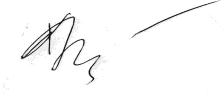 Соколова О.А. 36-69-54Приложение 1Заявка  на  участие  в  VIX	Форуме  творческой  инициативы	молодых  педагогов«Новое время – новые вызовы в образовании!».Фамилия, имя, отчествоМесто работыДолжностьСтажТелефон (включая код), дом., раб., моб. (для того, чтобы по итогам заочного тура связаться  с участником для выхода в очный тур) E-mail:Название проектаОсновные цель и задачипредставленного проекта Основная идея творческой инициативы(не больше 5 предложений, в большей степени представьте авторскую оригинальную идею)Суть представленного доклада (не больше 10 предложений, старайтесь выразить ее четко и по существу, исключите общих призывов и списанных фраз из интернета)